
Afgørelse meddeles skriftligt ved brev til forældrenes E-boks (med angivelse af klageadgang) og mailkopi af brevet til afgivende og modtagende skole samt modtagende PPL-medarbejdere.VEJLEDNINGOBS: Ved specifikke læsevanskeligheder som f.eks. ordblindhed, tag direkte kontakt til konsulenterne i Videncenter for Sprog og Læsning, vsl-silkeborg@silkeborg.dk – ansøg ikke om specialpædagogisk bistand.Ansøgningen skal udfyldes korrekt og være fyldestgørende for at kunne blive taget i betragtningDet er vigtigt, at alle rubrikker udfyldes med de ønskede oplysninger i ansøgningsskemaet.Skoleleder/daginstitutionsleder gemmer ansøgningen i ESDH visitationssag på barnet med følgende bilag:Skolens/dagtilbuddets opdaterede handleplan – skal:Være i kronologisk rækkefølge med seneste tiltag øverstBeskrive og evaluere de tiltag, som er gjort i eget regiHave forældres og barnets perspektiv medForholde sig til hvordan indholdet af PPV’en er blevet anvendt i praksisPædagogisk Psykologisk Vurdering (PPV)Forældremyndighedsindehavernes underskrift (hvis indhentet digitalt)Skemaer findes på Skolehåndbogens side om specialpædagogisk bistandDagtilbuds-/skoleleder udarbejder ansøgning i samarbejde med hjemmet. Hvis dagtilbud er ansøger om visitation til inklusionscenter inddrages distriktskolen i vurderingen heraf. Ved beslutning om ansøgning sikrer dagtilbud/skole, at forældrene underskriver ansøgningen og får en kopi. Mail med sagsnummeret på skolens ESDH-visitationssag på barnet sendes til PPL-Visitationogrevisitation@silkeborg.dkAnsøgning til specialpædagogisk bistand i specialklasse skal være PPL i hænde indenfor de tre årlige deadlines for ansøgning i januar, april og november der offentliggøres på Skolehåndbogens side om specialpædagogisk bistandVisitationsudvalget består af PPLs ledelse, Sektionsleder for skoler og to udpegede skoleledere fra almenskolerne.Efter visitationen deltager inklusionscentrenes ledere i et møde med PPLs ledelse, hvor de visiterede børn matches i f.t. rette tilbud.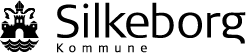 Pædagogisk Praksis og Læring (PPL)Søvej 18600 SilkeborgAnsøgning om visitation til specialpædagogisk bistandi inklusionscenter eller praktisk hjælpAnsøgning om visitation til specialpædagogisk bistandi inklusionscenter eller praktisk hjælpAnsøgning om visitation til specialpædagogisk bistandi inklusionscenter eller praktisk hjælpAnsøgning om visitation til specialpædagogisk bistandi inklusionscenter eller praktisk hjælpAnsøgning om visitation til specialpædagogisk bistandi inklusionscenter eller praktisk hjælpBarnBarnBarnBarnBarnNavnNavnNavnNavnCpr.nr. (10 cifre)Nuværende skole eller dagtilbudKontaktpersonKontaktpersonNuv. klassetrinTlf. kontaktpersonForældremyndighedsindehaverForældremyndighedsindehaverForældremyndighedsindehaverForældremyndighedsindehaverForældremyndighedsindehaverNavn på forælderNavn på forælderCpr.nr. (10 cifre)Cpr.nr. (10 cifre)Tlf.AdresseAdresseAdresseAdresseForældremyndighedNavn på forælderNavn på forælderCpr.nr. (10 cifre)Cpr.nr. (10 cifre)Tlf.AdresseAdresseAdresseAdresseForældremyndighedBetalingskommuneBetalingskommuneHandlekommuneHandlekommuneHandlekommunePlejefamilie/boinstitution:Plejefamilie/boinstitution:Tlf.Tlf.Tlf.AdresseAdresseAdresseAdresseAdressePPL-medarbejder: PPL-medarbejder: PPL-medarbejder: PPL-medarbejder: PPL-medarbejder: Ansøgning vedrørende foranstaltning (sæt kryds foran det ansøgte)Ansøgning vedrørende foranstaltning (sæt kryds foran det ansøgte)Ansøgning vedrørende foranstaltning (sæt kryds foran det ansøgte)Ansøgning vedrørende foranstaltning (sæt kryds foran det ansøgte)Ansøgning vedrørende foranstaltning (sæt kryds foran det ansøgte) Børn med generelle og specifikke lærings- og udviklingsvanskeligheder Børn med svære specifikke lærings- og udviklingsvanskeligheder Børn med udfordringer i udskolingenVisiteres løbende Visitation af tilflyttere Praktisk hjælp Børn med generelle og specifikke lærings- og udviklingsvanskeligheder Børn med svære specifikke lærings- og udviklingsvanskeligheder Børn med udfordringer i udskolingenVisiteres løbende Visitation af tilflyttere Praktisk hjælp Børn med generelle og specifikke lærings- og udviklingsvanskeligheder Børn med svære specifikke lærings- og udviklingsvanskeligheder Børn med udfordringer i udskolingenVisiteres løbende Visitation af tilflyttere Praktisk hjælp Børn med generelle og specifikke lærings- og udviklingsvanskeligheder Børn med svære specifikke lærings- og udviklingsvanskeligheder Børn med udfordringer i udskolingenVisiteres løbende Visitation af tilflyttere Praktisk hjælp Børn med generelle og specifikke lærings- og udviklingsvanskeligheder Børn med svære specifikke lærings- og udviklingsvanskeligheder Børn med udfordringer i udskolingenVisiteres løbende Visitation af tilflyttere Praktisk hjælpKort beskrivelse af baggrund for ansøgning (maks. 10 linjer):IndstillingIndstillingForældrenes indstilling til det ansøgte jf. Forvaltningslovens §19, stk. 1 om retten til partshøring:Forældrenes indstilling til det ansøgte jf. Forvaltningslovens §19, stk. 1 om retten til partshøring:PPL-medarbejderens indstilling/udtalelse vedr. det ansøgte (hvis PPV er mere end et år gammel opdatering heraf):PPL-medarbejderens indstilling/udtalelse vedr. det ansøgte (hvis PPV er mere end et år gammel opdatering heraf):Udfyldes af forældremyndighedsindehavere Udfyldes af forældremyndighedsindehavere Undertegnede accepterer, at ansøgningsskemaet inkl. bilag læses af visitationsudvalget bestående af ledelsen på inklusionscentrene, Sektionsleder for skoler samt PPL-ledelsen. Ved visitation til inklusionscenter udleveres materialet til pågældende inklusionscenter. NB: Forældreunderskrift kan afgives som vedhæftet tilsagn via forældrenes mailsvar pr. e-boks eller i Aula. Bemærkninger:Undertegnede accepterer, at ansøgningsskemaet inkl. bilag læses af visitationsudvalget bestående af ledelsen på inklusionscentrene, Sektionsleder for skoler samt PPL-ledelsen. Ved visitation til inklusionscenter udleveres materialet til pågældende inklusionscenter. NB: Forældreunderskrift kan afgives som vedhæftet tilsagn via forældrenes mailsvar pr. e-boks eller i Aula. Bemærkninger:Dato: Forældremyndighedsindehaver underskrift:                                                                _______________________________________Dato: Forældremyndighedsindehaver underskrift:                                                                _______________________________________Udfyldes af leder på barnets nuværende skole/dagtilbud 
(elektronisk underskrift er tilstrækkelig)Udfyldes af leder på barnets nuværende skole/dagtilbud 
(elektronisk underskrift er tilstrækkelig)Dato: Skoleleder/daginstitutionsleder:                   ______________________________________________________________